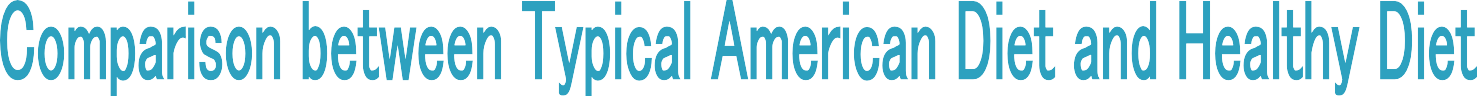 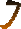 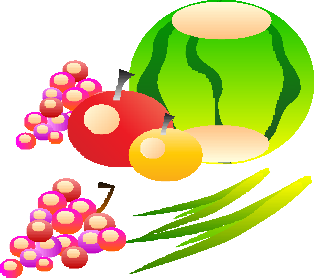 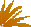 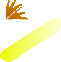 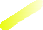 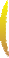 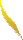 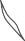 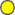 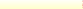 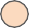 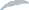 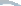 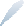 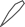 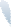 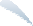 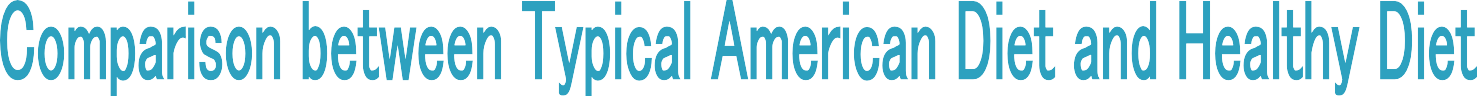 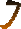 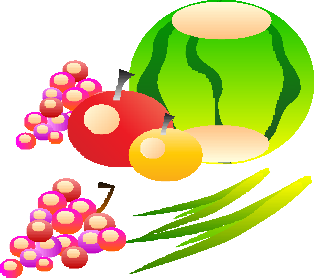 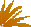 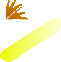 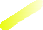 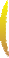 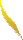 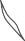 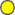 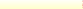 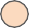 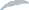 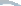 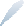 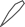 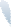 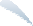 Typical American Diet	Well Balanced DietProtein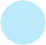 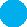 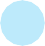 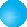 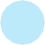 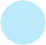 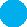 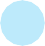 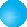 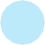  Fat   Carbohydrate  Protein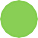 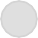 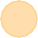 Fat	Carbohydrate	Protein	Sugar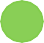 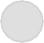 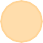 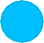 